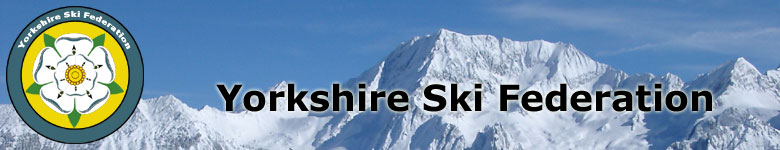 PresentsThe Yorkshire Ski Championships 2015 sponsored by YESSS ElectricalPROVISIONAL TimetableTime			Event07:30			Course Setting – Slalom U14 upward.07:45 – 09:30		Bib issue08:00			Practice – U14 upward.08:30			Slalom Course Inspection U14 upward.09:00			Slalom Run 1 – U14 upward.10:00			Slalom Run 2 – U14 upward.10:15			Moguls practice.11:00 			Practice U6 – U12.11:05 			Course setting U6 – U12.11:15			Moguls 1st Run11:45			Course Inspection U6 – U12.12:15			1st Run – U6 – U12.13:00 			Moguls 2nd Run.13:15			2nd Run – U6 – U12.14:00 			Slope Repair.14:15			Course setting GS.14:30			Course Inspection GS.15:05			GS 1st Run.16:00			GS 2nd Run.17:30			Prize Presentation.